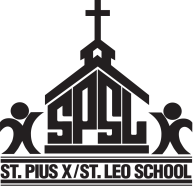 ST. PIUS X/ST. LEO SCHOOL – ORDER FORMSCHOOL EMBLEM POLO SHIRTSStudent Name_________________________   Homeroom#____Emblem shirts are optional; each white shirt comes with an embroidered school emblem in the corner.  Girls’ shirts have a rounded collar and slim fit.  Shirts can be worn as part of the school uniform in lieu of a plain white or light blue shirt.Please return completed order form along with cash or check payment to the school office.  Your order will       be processed and items delivered to your child’s homeroom.  Please note:  the school keeps a limited supply of Logo shirts in stock and orders may take 2-4 weeks to arrive.All questions and/or special requests to Jeanette Weber @ Jweber@investorsomaha.com or 402 556 6809SizesSleeve Length  (circle choice)QuantityPrice Per ItemTotalGirls extra-small (4)Short      $20.00Girls small (6/8)Short $20.00Girls medium (10/12)Short$20.00Girls large (12/14)Short$20.00Girls extra-large (16/18)Short$20.00Unisex extra-small (4)Long or Short$20.00Unisex small (6/8)Long or Short$20.00Unisex medium (10/12)Long or Short$20.00Unisex large (12/14)Long or Short$20.00Unisex extra-large (16/18)Long or Short$20.00Grand Total$__________                   